ФЕДЕРАЛЬНОЕ АГЕНТСТВОПО ТЕХНИЧЕСКОМУ РЕГУЛИРОВАНИЮ И МЕТРОЛОГИИНАЦИОНАЛЬНЫЙ СТАНДАРТ 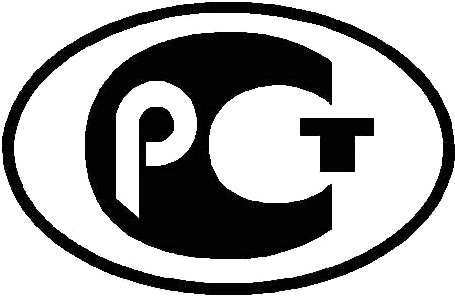 РОССИЙСКОЙ ФЕДЕРАЦИИ ГОСТ Р50982—2009Техника пожарнаяинструмент для проведения специальных работ на пожарахОбщие технические требования.Методы испытанийИздание официальноеМосква Стандартинформ 2009ПредисловиеЦели и принципы стандартизации в Российской Федерации установлены Федеральным зако- ном от 27 декабря 2002 г. № 184-ФЗ «О техническом регулировании», а правила применения на- циональных стандартов Российской Федерации — ГОСТ Р 1.0—2004 «Стандартизация в Россий- ской Федерации. Основные положения»Сведения о стандартеРАЗРАБОТАН ФГУ ВНИИПО МЧС РоссииВНЕСЕН Техническим комитетом по стандартизации ТК 274 «Пожарная безопасность»УТВЕРЖДЕН И ВВЕДЕН В ДЕЙСТВИЕ Постановлением Федерального агентства по техни- ческому регулированию и метрологии от 18 февраля 2009 г. № 48-стВЗАМЕН ГОСТ Р 50982—2003Информация об изменениях к настоящему стандарту публикуется в ежегодно издаваемом информационном указателе «Национальные стандарты», а текст изменений и поправок —     в ежемесячно издаваемых информационных указателях «Национальные стандарты». В случае пересмотра (замены) или отмены настоящего стандарта соответствующее уведомление будет опубликовано в ежемесячно издаваемом информационном указателе «Национальные стандарты». Соответствующая  информация,  уведомление  и  тексты  размещаются  также в информационной системе общего пользования — на официальном сайте Федерального агент- ства по техническому регулированию и метрологии в сети Интернет© Стандартинформ, 2009Настоящий стандарт не может быть полностью или частично воспроизведен, тиражирован и распространен в качестве официального издания без разрешения Федерального агентства по тех- ническому регулированию и метрологииIIГОСТ Р 50982—2009СодержаниеIIIГОСТ Р 50982—2009Н А Ц И О Н А Л Ь Н Ы Й	С Т А Н Д А Р Т	Р О С С И Й С К О Й	Ф Е Д Е Р А Ц И И Техника пожарнаяИНСТРУМЕНТ ДЛЯ ПРОВЕДЕНИЯ СПЕЦИАЛЬНЫХ РАБОТ НА ПОЖАРАХОбщие технические требования. Методы испытанийFire equipment. Specialized fires department tools.General technical requirements. Test metodsДата введения ― 2010―01—01с правом досрочного примененияОбласть примененияНастоящий стандарт распространяется на инструмент, используемый для проведения специ- альных работ по вскрытию и разборке строительных и других конструкций, металлических дверных и оконных проемов при тушении пожаров, следующих видов:ручной немеханизированный инструмент: пожарные топоры, багры, ломы, крюки, устройства для резки воздушных линий электропередач и внутренней электропроводки, а также комплекты многофункционального универсального инструмента для проведения аварийно-спасательных ра- бот на пожарах;ручной механизированный инструмент с приводом от электродвигателя, двигателя внутрен- него сгорания, сжатого воздуха, гидроагрегата;эластомерные пневмодомкраты, пневмозаглушки и пневмопластыри.Настоящий стандарт устанавливает общие технические требования и методы испытаний. Настоящий стандарт может применяться при сертификации инструмента для проведения спе-циальных работ на пожарах.Нормативные ссылкиВ настоящем стандарте использованы нормативные ссылки на следующие стандарты:ГОСТ Р 15.201—2000 Система разработки и постановки продукции на производство. Продукция производственно-технического назначения. Порядок разработки и постановки продукции на про- изводствоГОСТ Р 51105—97 Топливо для двигателей внутреннего сгорания. Неэтилированные бензины.Технические условияГОСТ 2.103—68 Единая система конструкторской документации. Стадии разработкиГОСТ 9.030—74 Методы испытаний на стойкость в напряженном состоянии к воздействию жидких агрессивных средГОСТ 12.2.013.0—91 (МЭК 745-1—82) Система стандартов безопасности труда. Машины руч- ные электрические. Общие требования безопасности и методы испытанийГОСТ 12.2.013.6—91 (МЭК 745-2-6—89) Система стандартов безопасности труда. Машины ручные электрические. Конкретные требования безопасности и методы испытаний молотков и перфораторовГОСТ 12.2.037—78 Система стандартов безопасности труда. Техника пожарная. Требования безопасностиГОСТ 20.39.108—85 Комплексная система общих технических требований. Требования по эр- гономике, обитаемости и технической эстетике. Номенклатура и порядок выбораГОСТ 22.9.01—97/ГОСТ Р 22.9.01—95 Безопасность в чрезвычайных ситуациях. Аварийно- спасательный инструмент и оборудование. Общие технические требованияИздание официальноеГОСТ 27.003—90 Надежность в технике. Состав и общие правила задания требований по на- дежностиГОСТ 27.410—87 Надежность в технике. Методы контроля показателей надежности и планы контрольных испытаний на надежностьГОСТ 82—70 Прокат стальной горячекатаный широкополосный универсальный. Сортамент ГОСТ 112—78 Термометры метеорологические стеклянные. Технические условияГОСТ 166—89 (ИСО 3599-76) Штангенциркули. Технические условия ГОСТ 305—82 Топливо дизельное. Технические условияГОСТ 380—94 Сталь углеродистая обыкновенного качества. МаркиГОСТ 427—75 Линейки измерительные металлические. Технические условияГОСТ 1050—88 Прокат сортовой, калиброванный, со специальной отделкой поверхности из углеродистой качественной конструкционной стали. Общие технические условияГОСТ 1435—99 Прутки, полосы и мотки из инструментальной нелегированной стали. Техниче- ские условияГОСТ 2405—88 Манометры, вакуумметры, мановакуумметры, напоромеры, тягомеры и тяго- напоромеры. Общие технические условияГОСТ 3262—75 Трубы стальные водогазопроводные. Технические условия ГОСТ 7338—90 Пластины резиновые и резинотканевые. Технические условия ГОСТ 7502—98 Рулетки измерительные металлические. Технические условияГОСТ 11516—94 (МЭК 900—87) Ручные инструменты для работ под напряжением до 1000 В переменного и 1500 В постоянного тока. Общие требования и методы испытанийГОСТ 13837—79 Динамометры общего назначения. Технические условияГОСТ 14254—96 (МЭК 529—89) Степени защиты, обеспечиваемые оболочками (Код IP)ГОСТ 15150—69 Машины, приборы и другие технические изделия. Исполнения для различных климатических районов. Категории, условия эксплуатации, хранения и транспортирования в части воздействия климатических факторов внешней средыГОСТ 17752—81 Гидропривод объемный и пневмопривод. Термины и определения ГОСТ 18516—80 Пилы бензиномоторные. Методы стендовых испытанийГОСТ 25577—83 Профили стальные гнутые замкнутые сварные квадратные и прямоугольные.Технические условияГОСТ 28957—91 (МЭК 255-10—79) Машины для лесного хозяйства. Лебедки. Технические требованияГОСТ 29329—92 Весы для статического взвешивания. Общие технические требованияП р и м е ч а н и е — При пользовании настоящим стандартом целесообразно проверить действие ссылоч- ных стандартов в информационной системе общего пользования — на официальном сайте Федерального агент- ства по техническому регулированию и метрологии в сети Интернет или по ежегодно издаваемому информаци- онному указателю «Национальные стандарты», который опубликован по состоянию на 1 января текущего года,   и по соответствующим ежемесячно издаваемым информационным указателям, опубликованным в текущем году. Если ссылочный стандарт заменен (изменен), то при пользовании настоящим стандартом следует руководство- ваться заменяющим (измененным) стандартом. Если ссылочный стандарт отменен без замены, то положение,     в котором дана ссылка на него, применяется в части, не затрагивающей эту ссылку.Термины и определенияВ настоящем стандарте применены следующие термины с соответствующими определениями:пожарный ручной немеханизированный инструмент: Инструмент без какого-либо при- вода, предназначенный для выполнения работ при тушении пожара.комплект универсального немеханизированного пожарного инструмента: Комплект инструментов, состоящий из одной или двух штанг со специальными замками и набора съемных рабочих органов для выполнения работ на пожарах.устройство для резки воздушных линий электропередач: Инструмент с изолирующей штангой и механическим или гидравлическим приводом от ручного насоса для выполнения резки воздушных линий электропередач и внутренней электропроводки напряжением 1000 В.устройство для вскрытия металлических дверных и оконных проемов: Приспособление, работающее с инструментом любого вида привода, предназначенное для предварительного рас- ширения узких щелей в конструкциях, завалах и вскрывания металлических дверных и оконных проемов на пожарах.ручной механизированный инструмент с электроприводом: Ручная машина, приводи- мая в действие от электродвигателя, предназначенная для выполнения работ при тушении пожара.ручной механизированный инструмент с мотоприводом: Ручная машина, приводимая в действие от двигателя внутреннего сгорания, предназначенная для выполнения работ при туше- нии пожара.ручной механизированный инструмент с пневмоприводом: Ручная машина, приводи- мая в действие энергией сжатого воздуха, предназначенная для выполнения работ на пожаре.пожарный гидравлический инструмент: Инструмент, приводимый в действие от ручного (ножного) насоса или от электро-, мото- или пневмоприводного насосного агрегата, предназначен- ный для выполнения работ на пожаре.гидравлические ножницы: Инструмент, с помощью которого можно резать элементы кон- струкций посредством двух ножей, приводимых в действие гидроцилиндром.гидравлический разжим: Инструмент, с помощью которого можно раздвинуть или стя- нуть элементы конструкций посредством рычагов, приводимых в действие гидроцилиндром.комбинированный гидравлический инструмент: Инструмент, который может исполь- зоваться в качестве разжима и ножниц, имеющий универсальное назначение.гидравлический привод: По ГОСТ 17752.гидравлический цилиндр: По ГОСТ 17752.гидравлический домкрат: Грузоподъемное управляемое гидроустройство, состоящее из гидроцилиндра одностороннего или двухстороннего действия и насоса или гидроагрегата.эластомерный пневмодомкрат: Домкрат, работающий от энергии сжатого воздуха, за- качиваемого под давлением в специальную эластомерную пневмокамеру (подушку).пневмозаглушка: Пневмокамера из эластомерного материала (резины) цилиндрической формы, предназначеная для временной закупорки трубопроводов при аварийных ситуациях.пневмопластырь: Герметизирующие агрессиво-стойкие эластомерные накладки, вклю- чающие кольцевой бандаж, с системами их крепления, натяжения и прижима; предназначены для временной герметизации течей трубопроводов и емкостей с жидкими средами.Классификация инструментовПо виду привода:ручной немеханизированный пожарный инструмент: топор, багор, лом, крюк, а также ком- плект универсального инструмента и устройство для резки воздушных линий электропередач и внутренней электропроводки;ручной механизированный пожарный инструмент с электроприводом, мотоприводом, пнев- моприводом, гидроприводом.По функциональному назначению:инструмент для резки и перекусывания конструкций: отрезные дисковые машины, гидравли- ческие ножницы (кусачки), инструмент (разжим-ножницы) комбинированный, цепные пилы по дере- ву, отрыватель петель;инструмент для подъема, перемещения и фиксации строительных конструкций: пневмодом- краты, гидроразжимы, гидродомкраты одностороннего и двустороннего действия, лебедки;инструмент для пробивания отверстий и проемов в строительных конструкциях, дробления крупных элементов: мото-, электро-, пневмо- и гидромолотки, электроперфораторы, гидроклинья;инструмент, применяемый при закупорке отверстий в трубах различного диаметра, заделке пробоин в емкостях и трубопроводах: эластомерные пневмозаглушки и пневмопластыри;устройство, применяемое для вскрытия металлических конструкций (дверных и оконных про- емов) — расширитель (домкрат) дверной.Общие технические требованияТребования к показателям назначения на немеханизированный ручной пожарный инструментПоказатели назначения: на топор, багор, лом, крюкМеханические свойства металла ломов, крюков и головок багров должны быть не ниже, чем у стали 45 по ГОСТ 1050.Полотно топора следует изготавливать из металла, по механическим свойствам не уступаю- щего стали марки У7 по ГОСТ 1435. Допускается изготавливать топоры цельнометаллическими       с изолирующими рукоятками в соответствии с ГОСТ 11516.Топорище цельнометаллических топоров должно выдерживать изгибающее усилие, приложен- ное к его концу, в продольном и поперечном направлениях при жесткой заделке бойка — не менее 980 Н в течение 10 мин и растягивающее усилие при жесткой заделке бойка — не менее 1960 Н      в течение 50 мин.Остальные металлические детали инструментов следует изготавливать из углеродистой стали по ГОСТ 1050 или ГОСТ 380.Испытания следует проводить в соответствии с требованиями 7.5.Заостренные рабочие части инструмента должны быть заточены, а затем термически обработаны на длину, мм, не менее:60 — для крюков, багров, загнутых концов ломов и кирок топоров;150 — для прямых концов ломов;15 — для лезвий топоров.Твердость термически обработанных концов инструмента — 48—54 HRC.Показатели назначения комплекта универсального инструмента:максимальный изгибающий момент при работе с любым сменным рабочим органом, кроме багра, — не менее 785 Н  м;максимальное растягивающее усилие при работе с ломом-крюком или багром — не менее1960 Н;оперативная продолжительность замены рабочих органов — не более 10 с;время вырезания резаком отверстия диаметром 500 мм в листе кровельного железа толщи- ной до 0,8 мм — не более 180 с.Испытания следует проводить в соответствии с требованиями 7.6.Показатели назначения устройства для резки воздушных линий электропередач и внутренней электропроводки:максимальное напряжение перерезаемого провода — не более 1000 В;максимальное раскрытие ножей — не менее 25 мм;усилие на рукоятке ручного насоса — не более 120 Н;максимальный диаметр перерезаемого провода — не более 20 мм;максимальная высота перерезания — не более 6 м;время перерезания электропровода — не более 10 с;время приведения резака в рабочее положение — не более 30 с. Испытания следует проводить в соответствии с требованиями 7.7.Требования к показателям назначения на механизированный ручной пожарный инструментПоказатели назначения машин с приводом от электродвигателя:род тока — постоянный, переменный одно- или трехфазный;напряжение тока — постоянное (12, 24, 27 В), переменное (220, 380 В);частота тока — 50 Гц;потребляемая мощность — не более 45 кВт.Показатели назначения ручных отрезных дисковых машин:мощность на шпинделе — не менее 1 кВт;глубина резания — не менее 70 мм;производительность резания стального  прутка  диаметром  16 мм  с  пределом  прочности  не менее 590 МПа — не менее 50 мм2  с–1.Испытания следует проводить в соответствии с требованиями 7.9.Показатели назначения цепных пил по дереву:производительность пиления на влажной ели диаметром от 20 до 30 см — не менее 70 см2  с–1;рабочая длина пильной шины — не менее 350 мм.Испытания следует проводить в соответствии с требованиями 7.9.Показатели назначения отбойных молотков и перфораторов:энергия удара — не менее 25 Дж;частота ударов — не менее 18 Гц;максимальная глубина бурения — не менее 200 мм.Испытания следует проводить в соответствии с требованиями 7.8.1.Показатели назначения ручных барабанных лебедок:тяговое усилие — не менее 20 кН;рабочая длина тягового троса — не менее 5 м;скорость перемещения троса при номинальной нагрузке — не менее 36 м  мин–1. Испытания следует проводить в соответствии с требованиями 7.10.Показатели назначения инструмента с гидроприводом:Разжимы (расширители):разжимающее усилие на концах рычагов — не менее 35 кН;усилие сжатия на концах рычагов — не менее 25 кН;максимальное раскрытие рычагов — не менее 100 мм;время раскрывания и закрывания разжима — не более 25 c.Испытания следует проводить в соответствии с требованиями 7.3 и 7.11.Ножницы (кусачки):максимальное режущее усилие — не менее 50 кН;раскрывание лезвий — не менее 30 мм;время открывания ножей — не более 7 с;время закрывания ножей в режиме холостого хода — не более 10 с.Ножницы (кусачки) в зависимости от перерезаемого профиля должны соответствовать одному из классов — А, В, С, D, Е, F (таблица 1).Т а б л и ц а  1Испытания следует проводить в соответствии с требованиями 7.11.Комбинированный инструмент (разжим-ножницы):разжимающее усилие на концах рычагов — не менее 25 кН;максимальная сила резания — не менее 50 кН;максимальный диаметр перерезаемого прутка из стали с пределом прочности 590 МПа —не менее 16 мм;максимальное раскрывание рычагов — не менее 200 мм. Испытания следует проводить в соответствии с требованиями 7.11.Гидродомкраты одностороннего и двухстороннего действий:грузоподъемность — не менее 50 кН;максимальное тяговое усилие (для гидродомкратов двухстороннего действия) — не менее 25 кН;ход поршня (высота подъема) — не менее 100 мм.Испытания следует проводить в соответствии с требованиями 7.3 и 7.11.Устройство для вскрытия металлических дверных и оконных проемов:максимальное усилие разжима — не менее 20 кН;максимальное раскрытие рычагов — не менее 40 мм.Испытания следует проводить в соответствии с требованиями 7.12.Гидравлические приводные устройства (ручные и ножные насосы, насосные установки):максимальная потребляемая мощность (для насосных установок) — не менее 1 кВт;ручные и ножные насосы, насосные установки должны обеспечивать работу исполнительных инструментов в соответствии с показателями назначения по 5.2.6.1—5.2.6.5.Показатели назначения, характеризующие эластомерные пневмодомкраты, пневмо- заглушки, пневмопластыри:грузоподъемность — не менее 10 кН;высота подъема — не менее 140 мм;рабочее давление — от 0,05 до 0,8 МПа;рабочий диаметр (для заглушек) — не менее 150 мм;рабочая площадь перекрытия пластырем — не менее 0,04 м2;диаметры труб и емкостей, перекрываемых пластырем, — от 500 до 3000 мм;диаметры труб, перекрываемых заглушками, — от 150 до 500 мм;время наполнения пневмокамеры при максимальной грузоподъемности — не более 90 с. Испытания следует проводить в соответствии с требованиями 7.13.Требования надежностиТребования надежности пожарного инструмента — по ГОСТ 27.003:время непрерывной безотказной работы — не менее 150 ч;вероятность безотказной работы — не менее 0,993 в течение 1 ч применения инструмента;коэффициент оперативной готовности — не менее 0,98.Испытания следует проводить в соответствии с требованиями 7.16.Требования по совместимостиРучной инструмент с электроприводомДля обеспечения совместимости ручных инструментов с электроприводом и источни- ком питания параметры тока должны соответствовать значениям, указанным в 5.2.1.Разъемы (штепсельные соединения) должны быть с недоступными токоведущими час- тями и иметь специальный контакт для жилы кабеля, соединяющий корпус приемника электроэнер- гии с защитно-отключающим устройством.Конструкция разъема по степени защиты должна соответствовать IP45 по ГОСТ 14254.Подключение ручных машин с электроприводом к источнику электрической энергии должно осуществляться в соответствии с 1.Требования по электромагнитной совместимости изложены в ГОСТ 22.9.01.Ручной инструмент с мотоприводомДвигатели внутреннего сгорания должны работать на автомобильном бензине по ГОСТ  51105либо на дизельном топливе по ГОСТ 305.Гидравлический ручной инструментРазъемы рукавов высокого давления (далее — РВД) гидравлических и пневматических инструментов одного комплекта должны иметь аналогичное конструктивное исполнение и одинако- вые присоединительные размеры.Все гидравлические инструменты и гидроприводы к ним должны функционировать на совместимых по своему химическому составу рабочих жидкостях. Рабочие жидкости должны быть работоспособны при температуре от минус 40 С до плюс 80 С.Требования стойкости к внешним воздействиямТребования стойкости к механическим воздействиямИнструмент должен сохранять работоспособность и быть безопасным после падения на бе- тонное основание с высоты (1,0  0,1) м.Для инструмента с изолирующими рукоятками требования стойкости к механическим воздей- ствиям должны соответствовать требованиям ГОСТ 11516.Требования стойкости к вибро- и удароустойчивости — по ГОСТ 22.9.01.Испытания следует проводить в соответствии с требованиями 7.14.Требования стойкости к климатическим воздействиямПожарный инструмент должен сохранять работоспособность при температуре от минус 40 С до плюс 80 С (для гидравлических приводных устройств с мотоприводом от минус 20 С до плюс 80 С) и относительной влажности воздуха до 95 %, при температуре 25 С.Испытания следует проводить в соответствии с требованиями 7.15.Требования стойкости к воздействию химически активных веществ для эластомерных пневмодомкратов, заглушек и пластырейПневмодомкраты, накладки пневмопластырей должны быть стойкими к воздействию агрессив- ных сред (масел, топлива, кислот и щелочей). Пневмозаглушки должны быть стойкими к воздейст- вию масел и топлива. Агрессивная стойкость материала для пневмодомкратов, пневмопластырей и пневмозаглушек должна быть не ниже чем у резиновых пластин марок ТМКЩ, МБС по ГОСТ 7338.Испытания следует проводить в соответствии с требованиями 7.13.Требования эргономикиПожарный инструмент и ручные машины должны соответствовать эргономическим тре- бованиям ГОСТ 20.39.108.Все органы управления должны быть снабжены мнемоническими указателями, не допус- кающими двоякого толкования.Усилия воздействия оператора на органы управления инструментом не должны превы- шать следующих значений:усилие, прилагаемое к рукоятке насоса при работе с инструментом, при нагрузках по 5.2.6 — 350 Н;усилие, прилагаемое к рычагам пультов управления эластичных пневмодомкратов, а также органов управления гидроинструментами — 80 Н.Испытания следует проводить в соответствии с требованиями 7.11.13.Конструкция органов управления должна допускать возможность их использования опе- ратором в защитной одежде.Органы управления инструментами должны находиться на самом инструменте, чтобы только оператор мог приводить его в действие. Прекращение работы инструмента и удержание в исходном положении его подвижных частей должны происходить автоматически при прекращении воздействия оператора на орган управления.Инструмент должен быть окрашен в яркий цвет, выявляющий его принадлежность к обо- рудованию, используемому пожарными подразделениями. Наиболее предпочтительными являются красные и оранжевые тона.Масса пожарного инструмента должна быть не более 25 кг. Исключение составляют ин- струменты, повышенная масса которых является полезным свойством (мотобетоноломы, перфора- торы и т. п.).Испытания следует проводить в соответствии с требованиями 7.4.Требования безопасностиРучной пожарный инструмент и ручные машины, применяемые в пожарной охране, должны отвечать требованиям безопасности (по ГОСТ 12.2.037).Цельнометаллические топоры с изолирующими рукоятками должны соответствовать требова- ниям ГОСТ 12.2.037 и 2.Испытания следует проводить в соответствии с требованиями 7.5.3.Требования безопасности к инструменту с гидроприводомПри случайном падении давления в напорной магистрали (например, аварийный обрыв ее обломком металлоконструкции) рабочий орган гидроинструмента должен оставаться на месте.Гидравлическая установка должна быть оснащена предохранительным устройством, ограничивающим давление в напорной магистрали и инструменте не более 110 % максимального рабочего давления.Испытания следует проводить в соответствии с требованиями 7.11.11.Требования к конструкцииКонструкция инструмента должна обеспечивать возможность быстрой замены деталей, подверженных повышенному износу или при большой вероятности их поломки (абразивные отрез- ные диски, ножи в гидроножницах и т. д.), с применением только обычного ручного слесарного ин- струмента.Конструкция стыковочных узлов (РВД и кабельных разъемов) должна обеспечивать быстрое  и надежное их соединение вручную без применения ключей или другого слесарного инструмента.Разъемные соединения гидравлических и пневматических устройств должны быть снаб- жены пылезащитными чехлами.Полуразъемы рукавных линий гидравлических устройств должны быть снабжены обрат- ными клапанами, предназначенными для перекрытия линии при размыкании рукавных соединений.Запуск двигателя внутреннего сгорания инструмента с мотоприводом должен осуществ- ляться от ручного стартера, стационарно установленного на инструменте, или съемного.Приводные двигатели внутреннего сгорания, а также гидравлические насосы должны ра- ботать при наклоне до 30 в любую сторону от вертикального положения.Испытания следует проводить в соответствии с требованиями 7.11.7.Электродвигатели приводных установок должны иметь тип защиты IP44 по ГОСТ 14254.Ручной пожарный инструмент с электроприводом должен быть 2-го класса и иметь водо- непроницаемое исполнение в соответствии с ГОСТ 12.2.013.0.Эластомерные пневмодомкраты должны быть герметичными при рабочем давлении по 5.2.7.Испытания следует проводить в соответствии с требованиями 7.13.4.Все элементы гидравлического инструмента должны быть герметичными. Подтекание рабочей жидкости при его работе не допускается.Испытания следует проводить в соответствии с требованиями 7.11.12.Давление разрыва пневмоподушек, пневмозаглушек и пневмопластырей должно со- ставлять не менее трехкратного рабочего давления.Испытания следует проводить в соответствии с требованиями 7.13.Источником воздуха для пневмодомкратов должны служить преимущественно баллоны дыхательных аппаратов, применяемых в пожарной охране. Другие источники воздуха допустимы     в том случае, когда на выходе из источника давление не превышает 1,2 МПа.Правила приемкиСтадии и этапы разработки и приемкиИнструмент должен пройти все стадии и этапы разработки и  приемки,  предусмотренные ГОСТ Р 15.201 и ГОСТ 2.103.Виды испытанийДля контроля соответствия параметров инструмента требованиям настоящего стандарта, пра- вил устройств и безопасности эксплуатации, конструкторской документации проводят следующие виды испытаний:приемочные;квалификационные;периодические.Другие виды контрольных испытаний инструмента проводит предприятие-изготовитель по про- граммам, согласованным с заказчиком.Приемочные испытанияПриемочные испытания инструмента проводит предприятие-изготовитель в установ- ленном порядке в целях проверки всех определенных техническим заданием характеристик инст- румента, а также для принятия решения по вопросу о возможности постановки инструмента на се- рийное производство.Приемочным испытаниям подвергаются опытные образцы инструмента.Квалификационные испытанияКвалификационные испытания инструмента проводит предприятие-изготовитель в целях определения готовности предприятия к серийному производству инструмента.Квалификационные испытания проводят по отдельной программе и методике, утвер- жденным предприятием-изготовителем.Периодические испытанияПериодические испытания инструмента проводят один раз в два года в целях контроля стабильности его качества.Периодические испытания проводят в порядке и объеме, установленных в технических условиях на инструмент.Методы испытанийИспытания проводятся при нормальных климатических условиях по ГОСТ 15150; данное тре- бование относится ко всем пунктам методов, за исключением специально оговоренных.Испытания проводят на одном инструменте, за исключением специально оговоренных случаев.  В отдельных видах испытаний допускается увеличивать количество испытываемых инструментов.Проверка нормативно-технической документации на инструментРезультат проверки считают положительным, если при рассмотрении нормативно-технической документации  установлено  соответствие  ее  содержания  требованиям  5.4.1.1;  5.4.1.3;    5.4.1.4;5.4.2.1; 5.4.3.2; 5.6.1; 5.8.7; 5.8.8; 5.8.12 настоящего стандарта.Проверка внешнего вида, комплектности и маркировки инструментаРезультат проверки считают положительным, если при визуальном осмотре инструмента установлено его соответствие требованиям 5.4.1.2; 5.4.3.1; 5.6.2; 5.6.4—5.6.6; 5.7.2.1; 5.8.1—5.8.5 настоящего стандарта.Проверка габаритных размеров инструмента, максимального раскрытия рычагов разжима, ножей ножниц (кусачек), хода поршня цилиндров, высоты подъема домкратовГабаритные размеры инструмента, максимальное раскрывание рычагов разжима, ножей нож- ниц (кусачек), ход поршня цилиндров-стоек и стяжек, высоту подъема домкратов проверяют метал- лической измерительной линейкой по ГОСТ 427 с ценой деления 1 мм; длину РВД, кабелей — ме- таллической рулеткой по ГОСТ 7502 с ценой деления 1 мм.Проверка массы инструментаМассу инструмента проверяют взвешиванием на весах для статического взвешивания  по ГОСТ 29329 с погрешностью измерения  0,1 кг.Испытание немеханизированного инструмента (ломов, багров, крюков и топоров) на прочность и стойкостьБагры и крюки подвергают испытаниям на прочность приложением вдоль оси статиче- ской нагрузки, равной 1960 Н, в течение 50 мин.Не допускаются изменение формы инструмента и нарушение сварных соединений у багров.Ломы подвергают испытаниям на изгиб путем закрепления прямого конца лома длиной 60 мм в опоре и приложения к противоположному концу лома типа ЛПУ, а для других ломов на рас- стоянии (1,0  0,1) м от места закрепления нагрузки, равной:980 Н — для ломов типа ЛПТ;784 Н — для ломов типов ЛПЛ и ЛПУ в направлении, перпендикулярном к продольной оси лома, в течение 10 мин.Результат испытаний считают положительным, если не появились трещины и остаточные де- формации.Проверку прочности топоров проводят ударом незакаленного молотка массой 600 г по полотну топора в трех точках: два удара средней силы при нормальном взмахе руки наносят по плоскости лезвия и один — у кирки на расстоянии 8—10 мм от края. Топор располагают на дере- вянной подкладке так, чтобы его полотно свисало над ее краем на 20—30 мм. Изгибы, изломы, вы- крашивания не допускаются.Проверку стойкости топоров проводят нанесением 10 ударов рабочими концами топора по по- лосовой стали толщиной не менее 3 мм марки Ст 1 или Ст 2 по ГОСТ 380. Появление трещин, за- зубрин и выкрашивания на рабочих концах топора при этом не допускаются.Проверку стойкости топорища цельнометаллических топоров производят приложением в про- дольном и поперечном направлениях к его концу изгибающего усилия не менее 980 Н в течение    10 мин и растягивающего усилия не менее 1960 Н в течение 50 мин при жесткой заделке бойка. Результат проверки считают положительным, если не произошло изгиба и расшатывания топорища в месте заделки.Испытание цельнометаллических топоров с изолирующими рукоятками проводят по 5.7.1.Для испытания напряжением изолирующие рукоятки топора, предварительно очищенные от грязи и жиров, погружают в ванну с водой температурой (20  5) С (из водопроводной сети) так, чтобы вода не доходила до края изоляции на 10 мм.Один вывод испытательного трансформатора присоединяют к металлической части топора,    а второй, заземленный — к ванне с водой. Испытательное напряжение следует повышать плавно, со скоростью не менее 100 В  с–1: со значения, не превышающего номинальное рабочее напряжение до испытательного.Испытательное напряжение должно быть не менее 2000 В. Изоляцию выдерживают под воз- действием этого напряжения в течение 1 мин, затем напряжение снижают до нуля, после чего ис- пытательную установку отключают.Результат испытания считают положительным, если во время испытания отсутствовали про- бой или поверхностный разряд.Испытания комплекта универсального инструментаПроверку максимального изгибающего усилия, прилагаемого к рукоятке штанги, проводят аналогично 7.5.2.Инструмент закрепляют рабочим органом в опоре, образуя горизонтальную консоль. Рукоятку выдвигают полностью во второе фиксированное положение. Прикладывают нагрузку в 785 Н к ру- коятке и выдерживают 10 мин.Проверку проводят поочередно со следующими рабочими органами: ломом-пикой, ломом- зубилом, ломом монтажным, ломом отжимным.Результат испытания считают положительным, если после снятия нагрузки остаточная де- формация отсутствует, а также осевое перемещение рукоятки штанги и работа фиксирующих уст- ройств осуществляется без заеданий.Проверку максимального растягивающего усилия при работе с ломом-крюком или багром проводят аналогично 7.5.1.Багры и крюки подвергают испытаниям на прочность приложением вдоль оси статической на- грузки, равной 1960 Н, в течение 50 мин.Результат испытания считают положительным, если после снятия нагрузки не произошло из- менения формы инструмента и нарушения сварных соединений.Проверку  оперативной  продолжительности замены  рабочих органов  проводят аналогично5.1.2.При замене рабочих органов выполняют следующие операции:поворот втулки фиксирующего устройства против часовой стрелки (инструмент располагается вертикально, рабочим органом вверх) — открытие замка;выемка из гнезда рабочего органа и установка другого свободно лежащего рядом;поворот втулки фиксирующего устройства по часовой стрелке (инструмент в том же положении) —закрытие замка.Суммарное время выполнения этих операций измеряют секундомером. Число опытов при ис- пытаниях должно быть не менее трех.Результат испытания считают положительным, если продолжительность замены рабочих ор- ганов не превышает 10 с.Проверку работоспособности резака для вскрывания металлической кровли проводят аналогично 5.1.2.Проверку работоспособности резака проводят пробным резанием металлического листа (кро- вельного железа) толщиной до  0,8 мм. В листе  прорезают отверстие  размером в поперечнике    не менее 500 мм. Результат испытания считают положительным, если время резания не превы- шает 180 с.7.7 Испытания устройства для резки воздушных линий электропередач и внутренней электропроводки7.7.1 Проверку изолирующих удлиняющих штанг и рукояток на электрическую прочность по5.1.3 проводят в соответствии с ГОСТ 11516.Для испытания повышенным напряжением изолированные рукоятки устройства, предвари- тельно очищенные от грязи и жиров, погружают в ванну с водой температурой (20  5) С (из водо- проводной сети) так, чтобы вода не доходила до края изоляции на 10 мм.Один вывод испытательного  трансформатора  присоединяют к  металлической части  резака, а второй — к ванне с водой. Второй вывод трансформатора заземляют. Испытательное напряже- ние следует повышать плавно, со скоростью не менее 100 В  с–1: со значения, не превышающего номинальное рабочее напряжение до испытательного.Испытательное напряжение должно быть не менее 6000 В. Изоляцию выдерживают под воз- действием этого напряжения в течение 1 мин, затем напряжение снижают до нуля, после чего ис- пытательную установку отключают.Результат испытания считают положительным, если во время испытания отсутствовали про- бой или поверхностный разряд.Проверку максимального раскрытия ножей по 5.1.3 проводят при полностью раскрытом зеве резака штангенциркулем по ГОСТ 166 с погрешностью измерения  0,1 мм и пределом изме- рения до 160 мм.Проверку усилия на рукоятках гидравлического модуля по 5.1.3 проводят при перереза- нии электрического провода наружным диаметром до 25 мм со стальной центральной жилой диа- метром до 6 мм.Измерение усилия на рукоятках проводят динамометром ДПУ 01(1)-1 по ГОСТ 13837 с верх- ним пределом измерения 1 кН, класса точности не менее 2,5. Результат испытания считают поло- жительным, если в момент перерезания провода усилие на рукоятках не превысило 120 Н.Проверку функциональных возможностей устройства при перерезании максимального диаметра провода проводят на трех образцах провода наружным диаметром 20 мм. Усилие, при- кладываемое при работе испытателем, измеряют динамометром в соответствии с 7.7.3. Испытание проводят не менее пяти раз, за результат измерения следует принимать среднеарифметическое значение из трех наиболее близких результатов измерений.Проверку максимальной высоты перерезания провода по 5.1.3 проводят на пяти образ- цах провода диаметром от 5 до 20 мм, закрепленных горизонтально на высоте 6 м над поверхно- стью земли (пола). Смонтированным с удлиняющими штангами устройством с земли оператор должен поймать провод в зев резака и произвести качания рукояток гидравлического модуля. При необходимости второй испытатель при помощи поддерживающей штанги должен поддержать всю конструкцию в положении, близком к вертикальному. Перерезаемый провод не должен быть под напряжением. Результат испытания считают положительным, если все образцы проводов были полностью перерезаны без заедания.Проверку времени перерезания проводят одновременно с проверкой функциональных возможностей устройства в соответствии с  7.7.4. Измерение времени проводят секундомером.  За начало отсчета принимают начало качания рукояток гидравлического модуля, за окончание — момент полного перерезания провода.При  проверке  времени  приведения  резака  из  транспортного  состояния  в  рабочее по, выполняют следующие операции:открывают чехол;извлекают из него все комплектующие (резак, гидравлический модуль, удлиняющие и под- держивающие штанги);соединяют вручную все штанги между собой с гидравлическим модулем и резаком. Суммарное время выполнения этих операций измеряют секундомером.Испытания ручного инструмента с электроприводомПроверку показателей назначения и требований безопасности молотков и электромагнитных перфораторов по 5.2.4 проводят согласно ГОСТ 12.2.013.6.Испытания отрезных дисковых пил и цепных пил по дереву с мотоприводомПроверку показателей назначения отрезных дисковых и цепных пил по дереву с мотоприво- дом по 5.2.2 и 5.2.3 проводят согласно ГОСТ 18516.Испытания лебедок барабанныхПроверку показателей назначения лебедок барабанных по 5.2.5 проводят согласно ГОСТ 28957.Испытания ручного гидравлического инструментаМетод измерения разжимающего усилия разжимовУсилие измеряют на концах рычагов разжима.Монтаж инструмента для испытания разжимающего усилия по 5.2.6 производят сле- дующим образом.Для измерения усилия используют стационарную раму, на которой закреплен    гидроцилиндр.На конце штока этого гидроцилиндра устанавливают шарнирную головку.Корпус гидроцилиндра должен быть оснащен манометром и ограничителем расхода. Мано- метр по ГОСТ 2405 должен иметь пределы измерения от 1 до 100 МПа класса точности не ниже 2,5. Между корпусом цилиндра и ограничителем расхода имеется клапан, обеспечивающий включение и выключение. При включении разжима рычаги его медленно перемещаются при этом давление соответствует максимальному рабочему.Испытания по измерению разжимающего усилия по 5.2.6 проводят следующим образом. Длина РВД между гидравлическим приводом и инструментом (15  1) м. Гидравлический   при-вод должен работать вхолостую в течение 5 мин.Шарнирную головку гидроцилиндра смонтированного измерительного устройства приводят в соприкосновение с острием конца рычага разжима в закрытом положении. Клапан ограничителя расхода должен быть при этом закрыт. Для контроля значения раскрывания разжима пользуются линейкой по ГОСТ 427 с верхним пределом измерения 1000 мм.Испытатель открывает клапан ограничителя расхода, приводит в действие разжим и объявляет  о прохождении острия разжима, связанного с измерительным гидроцилиндром, перед заранее оп- ределенными положениями линейки. При каждом объявлении помощник испытателя отмечает давление на манометре измерительного гидроцилиндра.Испытание повторяют три раза. Значения фиксируют в том случае, когда значения макси- мальных усилий отличаются от значений минимальных усилий менее чем на 5 %. Истинное значе- ние усилия равно среднеарифметическому трех измерений. Если значения отличаются более чем на 5 %, то вновь проводят серию из трех измерений. Из пяти полученных значений отбрасывают одно наибольшее и одно наименьшее и проверяют разницу между наибольшим и наименьшим среди трех оставшихся значений. Она не должна быть более 5 %.В этом случае в качестве результата испытания принимают среднеарифметическое трех из- мерений. Если разница более 5 %, то испытание повторяют и вычерчивают кривую усилия в зави- симости от значения раскрытия рычагов.Метод измерения тянущего усилия по 5.2.6Измерение тянущего усилия проводят с помощью измерительного цилиндра и установки, ана- логичной описанной в 7.11.1, но измерения усилий проводят в местах крепежных отверстий и без вычерчивания кривой.Испытания на устойчивость нагрузки разжимов по 5.2.6На испытательной установке, аналогичной описанной в 7.11.1, раскрывают разжим до 50 % максимального раскрывания. Испытатель отмечает время остановки на 1 мин, затем продолжает операцию по открыванию до максимального значения.При возобновлении движения не должно отмечаться обратного движения рычагов.Испытание разжимов на перегрузку по 5.2.6После максимального раскрывания рычагов разжима его следует отсоединить от гидравличе- ского приводного устройства и в течение 1 мин с помощью гидроцилиндра испытательной установ- ки воздействовать на него силой в 1,3 раза большей, чем сила, зафиксированная при таком же рас- крывании, указанном в 7.11.1.2.После снятия нагрузки допускается просадка рычагов не более 10 % максимального значения.Испытание гидроножниц на производительность резки по 5.2.6Производительность резки измеряют на нескольких типах стальных профилей, приве- денных в таблице 1.Испытания проводят при таких же условиях, как в 7.11.1, т. е. при той же температуре окружающей среды, той же длине РВД и с использованием гидравлического приводного устройства, работающего на номинальных оборотах.Образцы профилей должны быть надежно закреплены, при этом отрезаемый конец должен оставаться свободным.Толщина стенок перерезаемых труб по ГОСТ 3262 и полных профилей по ГОСТ 25577 должна соответствовать следующим значениям:толщина стенок труб, мм:2,5 — для диаметров труб 21,3 и 26,8 мм,2,8 — для диаметров труб 33,5 и 42,3 мм,3,0 — для диаметров труб 48,0 и 60,0 мм;толщина полных квадратных профилей — 4 мм;толщина полных прямоугольных профилей:3,2 мм — для профилей 60  30 мм и 60  40 мм. Стальные полосы класса Б — по ГОСТ 82.Прутки из стали с пределом прочности не менее 590 МПа — по ГОСТ 380.Лезвия ножниц должны быть открыты и упираться в образец.Испытатель проводит резку образцов. Профили, соответствующие классу ножниц, оп- ределенному в таблице 1, должны разрезаться за одну операцию.Испытания ножниц на ресурс проводят на ножницах с новыми лезвиями. Проводят 60 резаний в соответствии с таблицей 2. Степень износа лезвий определяют сравнением их новыми лезвиями. Ломка и закругления лезвий не допускаются. Условия испытаний аналогичны указанным в 7.11.5.2.Т а б л и ц а  2Проверку работоспособности гидравлического приводного устройства при работе под наклоном проводят следующим образом.Гидравлическое приводное устройство располагают под углом 30о сначала вперед, затем на- зад, вправо и затем влево. В каждом положении ненагруженный разжим или ножницы полностьюоткрывают или закрывают по 10 раз. Перебои в работе не допускаются.Проверку времени раскрывания и закрывания гидравлического инструмента (рычагов разжимов и ножей ножниц) проводят на холостом ходу (без нагрузки). Время раскрывания рычагов (ножей) соответствует времени приведения разжима (ножниц) из закрытого положения в макси- мально открытое. Время закрывания соответствует времени, необходимому для приведения    раз-жима (ножниц) из максимально раскрытого положения в закрытое. Время контролируют секундо- мером с точностью измерения не ниже 1 с. Результат испытания считают положительным, если время не превышает значений, указанных в 5.2.6.1 и 5.2.6.2.Испытания комбинированного гидроинструментаИспытания каждой функции инструмента проводят в соответствии с методами, установленны- ми для соответствующего инструмента (разжима или ножниц).Испытания гидродомкратов и гидроцилиндровМетоды измерения разжимающего усилия для гидродомкратов и гидроцилиндров-стоек, а также тянущего усилия для гидроцилиндров-стяжек аналогичны методам измерения усилий для разжимов. Аналогично проводят испытания на устойчивость нагрузки и перегрузку. Усилия должны соответство- вать значениям, указанным в 5.2.6.4.Испытания предохранительного устройстваДля контроля срабатывания предохранительного клапана к гидравлическому приводному уст- ройству подключают манометр. Предохранительный клапан должен сбрасывать давление при пре- вышении номинального давления не более чем на 10 %.Проверку герметичности элементов гидроинструмента в соответствии с требованиями5.8.10 проводят при рабочем давлении в соответствии с 5.2.6.6. Давление контролируют манометром по ГОСТ 2405 с верхним пределом измерения 100 МПа, класса точности 2,5. Поочередно к гид- равлическому приводному устройству подсоединяют один из исполнительных инструментов (раз- жим, ножницы, домкрат и т. д.) и проводят их нагружение усилием, равным 100 % нагрузки для каждого из этих инструментов. Всю систему выдерживают под нагрузкой в течение 5 мин. Утечка рабочей жидкости не допускается.7.11.13 Проверку усилия, прилагаемого к рукоятке ручного насоса в соответствии с требова- ниями 5.6.3, проводят с помощью динамометра по ГОСТ 13837 с верхним пределом измерения       1 кН, класс точности не менее 2,5, закрепив его на рукоятку насоса в месте приложения усилия.  При работе насоса с разжимом или ножницами создается нагрузка, эквивалентная рабочему дав- лению по 5.2.6.6. Давление контролируют манометром по ГОСТ 2405 с верхним пределом измере- ния 100 МПа, класс точности 2,5. Усилие прикладывают с помощью динамометра в вертикальной плоскости перпендикулярно к рукоятке. Результат испытания считают положительным, если при максимальном рабочем давлении на насосе усилие не превышает значения, указанного в 5.6.3.Аналогично с помощью динамометра проверяют усилие, прилагаемое к рычагам пультов управления пневмодомкратами и к рычагам органов управления гидроинструментами.Испытания устройства для вскрытия металлических дверных и оконных проемовПроверку максимального усилия на рычагах по 5.2.6.5 проводят динамометром с верх- ним пределом измерения не более 30 кН и погрешностью измерения не более  5 % либо посред- ством поднятия тарированного груза массой 2 т. Рычаги устройства заводят в щель между опорой  и грузом и осуществляют подъем. Результат испытания считают положительным, если груз был поднят.Проверку максимального раскрытия рычагов устройства проводят штангенциркулем по ГОСТ 166 с погрешностью измерения  0,1 мм и пределом измерения 160 мм. Производят полное раскрытие рычагов устройства и измеряют расстояние между концами рычагов.Результат испытания считают положительным, если полученный размер соответствует ука- занному в 5.2.8.Испытания эластомерных пневмодомкратов, пневмозаглушек и пневмопластырейИспытания баллонов и компрессорного оборудования проводят в соответствии с 3.Проверка грузоподъемности пневмодомкратовПневмодомкраты подвергают статическим испытаниям нагрузкой, на 20 % превы- шающей их грузоподъемность. Цель статических испытаний — проверка рабочего избыточного давления под нагрузкой.Домкрат устанавливают между опорами с таким расчетом, чтобы между домкратом и грузом оставался зазор (30  5) мм.Блок грузов заданной массы по 7.13.2.1 устанавливают на опору с помощью крана.Опускают груз на опору до ослабления строп, не снимая их с крюка. Наполняют дом- крат  воздухом  до  избыточного  давления,  обеспечивающего  подъем  груза  на  заданную  высоту в соответствии с 5.2.7. Контроль давления осуществляют показывающим манометром по ГОСТ 2405   с верхним пределом измерения 1,6 МПа, класс точности 2,5.Результат испытания считают положительным, если после наполнения домкрата воздухом до рабочего давления произошел его отрыв от нижней опоры.Проверку высоты подъема допускается осуществлять одновременно с испытаниями на грузоподъемность. Масса груза должна изменяться от максимальной до нуля с интервалом, равным 25 % максимальной массы.Высоту подъема контролируют измерительной линейкой по ГОСТ 427.Проверку материалов пневмодомкратов, пневмопластырей и пневмозаглушек на стой- кость к воздействию агрессивных сред проводят на стандартных образцах по ГОСТ 9.030.Проверка герметичности пневмодомкратов, пневмопластырей и пневмозаглушекПневмодомкраты наполняют воздухом до давления на 10 % выше рабочего и выдерживают     в течение 5 мин. Устанавливают давление, равное рабочему, и выдерживают еще 5 мин. Затем измеряют падение давления. Падение давления не должно превышать 5 %.Проверка разрывного давления пневмодомкратов, пневмопластырей и пневмозаглушекПневмодомкраты наполняют водой со скоростью 0,1 МПа в минуту равномерно до разрушения, при этом измеряют давление разрыва. Для контроля применяют манометр не ниже 1-го класса точ- ности с пределом измерения до 3,0 МПа.Испытания инструмента на механические воздействияИнструмент, расположенный на столе высотой (1,0  0,1) м, сбрасывают на бетонное основание. Результат испытаний считают положительным, если после испытания на корпусе и от- дельных деталях инструмента не появилось видимых трещин и выполнены требования 5.1, 5.2.Виброустойчивость инструмента проверяют на вибрационной механической установке   с погрешностью измерения амплитуды виброускорения не более  2 %. Инструмент без транспорт- ной упаковки жестко  крепят к столу вибростенда  в  положении, в  котором  он транспортируется     к месту применения. Испытания проводят в соответствии с режимом, указанным в ГОСТ Р 22.9.01,  в течение 10 мин. Результат испытания считаются положительным, если после окончания испыта- ния инструмент сохраняет работоспособность в соответствии с требованиями 5.1, 5.2.Удароустойчивость инструмента проверяют на ударном стенде. Инструмент в снаря- женном состоянии жестко крепят к столу ударного стенда в горизонтальном положении. Испытания проводят в соответствии с режимом, указанным в ГОСТ 22.9.01. Результат испытания считают по- ложительным, если после окончания испытания инструмент сохраняет работоспособность в соот- ветствии с требованиями 5.1, 5.2.Испытания инструмента на климатические воздействияКлиматические испытания включают проверку инструмента на тепло-, холодо- и влагоустойчи- вость по 5.5.2.Для проверки инструмента на воздействие низких температур его помещают на 4 ч        в климатическую камеру с пределом измерения не выше минус 50 С и погрешностью  2 С при температуре окружающей среды минус (40  2) С.Для проверки гидравлического приводного устройства с мотоприводом на воздействие низких температур его помещают на 4 ч в климатическую камеру с пределом измерения не выше минус 50 С и погрешностью  2 С при температуре окружающей среды минус (20  2) С.Время с момента извлечения инструмента из климатической камеры до начала проведения испытания должно составлять не более 3 мин.Результат проверки считают положительным, если после извлечения из камеры инструмент сохраняет работоспособность в соответствии с требованиями 5.1, 5.2.Для проверки инструмента на воздействие повышенных температур его помещают на 4 ч в климатическую камеру с пределом измерения не ниже 90 С и погрешностью измерения  2 С  при температуре окружающей среды (80  2) С.Время с момента извлечения инструмента из климатической камеры до начала проведения испытания должно составлять не более 3 мин.Результат испытания считают положительным, если после извлечения из камеры инструмент сохраняет работоспособность в соответствии с требованиями 5.1, 5.2.Влагоустойчивость инструмента проверяют в камере тепла и влаги с погрешностью из- мерения не более  2 %. Инструмент помещают в камеру и выдерживают в течение 24 ч при тем- пературе (35  3) С, относительной влажности (90  5) %, атмосферном давлении 85,0—105,0 кПа.Время с момента извлечения инструмента из климатической камеры до начала проведения испытания должно составлять не более 3 мин.Результат считают положительным, если после извлечения из камеры инструмент сохраняет работоспособность в соответствии с требованиями 5.1, 5.2.Испытания инструмента на надежностьИспытания на надежность проводят один раз в пять лет. Испытаниям подвергают изде- лия, отобранные методом случайного отбора из числа прошедших приемо-сдаточные испытания.Проверку показателей: времени непрерывной безотказной работы, вероятности безот- казной работы и коэффициента оперативной готовности проводят в соответствии с ГОСТ 27.410 одноступенчатым методом при риске изготовителя  = 0,1 и риске потребителя  = 0,1, в зависимо- сти от закона распределения наработок на отказ для конкретного вида инструмента.Отказом считают выход из строя элементов крепления инструмента, подшипников и шестерен редукторов, компрессионно-вакуумного механизма отбойных молотков, для гидроинст- рументов — поломку силовых элементов, нарушение герметичности РВД и гидроцилиндров, отсут- ствие давления при подачи рабочей жидкости.Библиография[1] Проектирование электросиловых установок машин. Руководящие технические материалы. Утверждены заместителем министра внутренних дел 30 декабря 1985 г.[2] Правила технического эксплуатирования электрических установок потребителем, утвержденные Минэнерго России, приказ № 6 от 13.01.03 г.[3] ПБ 03-576-03	Правила  устройства  и  безопасности  эксплуатации  сосудов, работающихпод давлениемУДК 614.847: 006.354	ОКС 13.220.10	Г 88Ключевые слова: пожарная техника, ручной инструмент, тушение пожаров, технические требования, испытания, гидропривод, пневмодомкратДопечатная подготовка издания, в том числе работы по издательскому редактированию, осуществлена ФГУ ВНИИПО МЧС РоссииОфициальная публикация стандарта осуществлена ФГУП «Стандартинформ» в полном соответствии с электронной версией, представленной ФГУ ВНИИПО МЧС РоссииОтветственный за выпуск В.А. Иванов Редактор Е.Е. Архипова Корректор Е.Е. АрхиповаТехнический редактор Е.С. МатюшкинаКомпьютерная верстка Е.С. МатюшкинойКласс ножницРазмеры поперечного сечения перерезаемого профиля, ммРазмеры поперечного сечения перерезаемого профиля, ммРазмеры поперечного сечения перерезаемого профиля, ммРазмеры поперечного сечения перерезаемого профиля, ммРазмеры поперечного сечения перерезаемого профиля, ммКласс ножницПрутокПлоский листТрубаПолный квадрат- ный профильПолный прямо- угольный профильА1230  521,3--В1640  526,6--С1850  533,528-D2060  542,328-E2080  1048,04560  30F20100  1060,05060  40Класс ножницКоличество резаний образцов следующих профилейКоличество резаний образцов следующих профилейКоличество резаний образцов следующих профилейКоличество резаний образцов следующих профилейКоличество резаний образцов следующих профилейКласс ножницПрутокПлоский листТрубаПолный квадрат- ный профильПолный прямо- угольный профильА и В202020––С и D15151515–Е и F1212121212